ECO-ACTION FOR THE WEEKMarch 19, 2021 – Actions for Our Own Dear Planet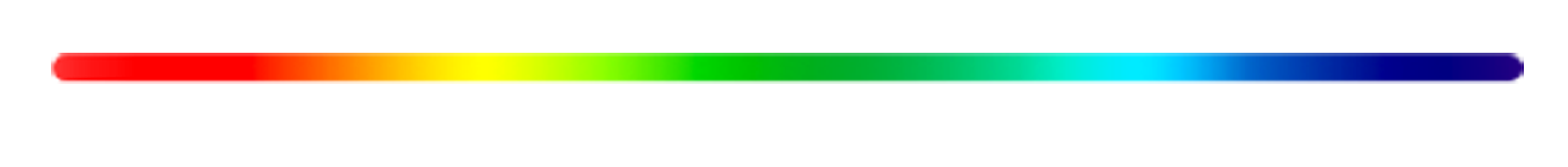 Important reminders. Everything we do to reduce greenhouse gas emissions is important. Action possibilities seem endless! The following make major differences: Deepen your awareness of God’s living and acting in you and our world. "We” includes all creation! “Everything is interconnected, and this invites us to develop a spirituality of that global solidarity which flows from the mystery of the Trinity.”  Laudato Si’ par. 240Keep learning, e.g., David Attenborough’s Extinction: The Facts, PBS March 31.Reduce consumption of meat and factory-farmed fruit and vegetables. (Note: Type A blood types can safely eliminate meat; Type B can reduce it.) Contact legislators, e.g., to subsidize renewable energy and stop subsidizing fossil fuel industries. Transition to renewable/clean/green energy in your home/apartment. See: https://www.energy.gov/energysaver/buying-and-making-electricity/buying-clean-electricity. Thanks to those who have added to our growing haiku collection!See the new poems, and enjoy!